Pesterzsébet, 2017. december 10.ifj. Takaró Tamás, lelkészAngyal máriánál - adventLectio: Lukács 1, 26-38„A hatodik hónapban pedig elküldeték Gábriel angyal Istentől Galileának városába, amelynek neve Názáret, Egy szűzhöz, aki a Dávid házából való József nevű férfiúnak volt eljegyezve. A szűznek neve pedig Mária.És bemenvén az angyal ő hozzá, monda néki: Örülj, kegyelembe fogadott! Az Úr veled van, áldott vagy te az asszonyok között. Az pedig látván, megdöbbene az ő beszédén, és elgondolkodék, hogy micsoda köszöntés ez?!És monda néki az angyal: Ne félj Mária, mert kegyelmet találtál az Istennél. És ímé fogansz a te méhedben, és szülsz fiat, és nevezed az ő nevét JÉZUSNAK. Ez nagy lészen, és a Magasságos Fiának hivattatik; és néki adja az Úr Isten a Dávidnak, az ő atyjának, királyi székét; És uralkodik a Jákób házán mindörökké; és az ő királyságának vége nem lészen!Monda pedig Mária az angyalnak: Mimódon lesz ez, holott én férfiat nem ismerek? És felelvén az angyal, monda néki: A Szent Lélek száll te reád, és a Magasságosnak ereje árnyékoz meg téged; azért ami születik is szentnek hivatik, Isten Fiának. És ímé Erzsébet, a te rokonod, ő is fogant fiat az ő vénségében; és ez már a hatodik hónapja néki, akit meddőnek hívtak: Mert az Istennél semmi sem lehetetlen.Monda pedig Mária: Imhol az Úrnak szolgálója; legyen nékem a te beszéded szerint. És elméne ő tőle az angyal.”Alapige: Lukács 1, 28„És bemenvén az angyal ő hozzá, monda néki: Örülj, kegyelembe fogadott! Az Úr veled van, áldott vagy te az asszonyok között.”Kedves Testvérek! Minden adventi ember között a legkülönlegesebb helyet Mária foglalta el. Sokan várták az Úr Jézus eljövetelét. Várta, sőt meghirdette Krisztus eljövetelét, Keresztelő János. Várta az öreg pap, Simeon, az idős szent asszony, Anna. Várta a Jézust, mint megígért Messiást a zsidó nép. S várta öntudatlanul is az egész megsebzett, bűnben, sötétben szenvedő világ. Tudva vagy tudatlanul, de ez az egész világ rá várt az első emberpár, Ádám és Éva bukása óta! Minden Krisztust váró közül azonban a legkülönlegesebb és legkiváltságosabb helyzetben Mária volt, aki, mint édesanya is várhatta Jézust.Kedves Testvérek, ma ezen az adventi ünnepi istentiszteleten az angyal Máriának mondott első mondatairól fogok szólni. Keressük az egyedi, egyszeri csak Máriának elmondott igékben, az örök érvényű, mindannyiunknak szóló üzeneteket. Alapigénk három gondolatot jelöl ki, amelyekre figyelünk ma.1. „Örülj kegyelembe fogadott.”2. „Az Úr van veled.”3. „Áldott vagy te.”Kedves Testvérek! Jézus eljövetele Isten minden időnek előtte való döntése okán történt meg, az emberi idő egy meghatározott pontján. A döntés a mennyei tanácsban arról szólt, ha elbukna a bűnben az ember, akkor a Fiú eljön az ember világába, hogy megváltsa a bűneiből ezt a világot. Ott az örökkévaló tanácsban az Atya, Fiú, Szentlélek közösségében erre a döntésre a Fiú, Jézus, igent mondott. Ezért lett advent, majd karácsony, ezért nem lehetett eltéríteni Jézust a nagypénteki kereszttől és ezért lett húsvét, majd jött el pünkösd. Aztán elkezdett megvalósulni Isten terve. Mivel mennyei terv, isteni döntés, ezért először csak egy mennyből jött személy jelenthette ki ezt az igazságot.  A történelem egy pontján, egy szűz Izraelben ezt a hírt hallja: „Örülj kegyelembe fogadott.” Téged választott ki Isten arra, hogy a világ megváltóját világra hozd. Máriával mindazok a rendkívüli dolgok, amelyeket átélt, azért történtek meg, mert kegyelembe fogadott ember volt. Sokszor halljuk és használjuk ezt a szót. De mi is a kegyelem? Isten gondolata, indulata és tette; melyet kizárólag az Ő saját akarata és szeretete határoz meg. Isten szabad akaratából eldöntötte, hogy Máriát választja ki arra a feladatra, hogy világra hozza Jézust. Az, hogy Mária kegyelembe fogadott asszony volt, az kizárólag Isten döntésén múlott! Mária esete azért különleges és egyedi, mert Ő test szerint is átélhette azt, hogy Jézust hordozta. De lelki értelemben ez azóta is pontosan ugyan így van. Akikről a mennyei döntés megszületett, minden időnek előtte, azok egy napon átélik, hogy Isten megszólítja őket. Jeremiás prófétának azt mondja: „Mielőtt megalkottalak anyád méhében, már ismertelek.”Csak idő és hely kérdése hogy hol, milyen állapotban, mikor, de minden kegyelemben fogadott ember átéli, most velem van dolga az Istennek. Van, akit fiatalon, van, akit vén korában, némelyeket egészségben, másokat betegágyon ér utol. Van, akit gyászban, mást szerelemben, Isten szabad döntése ez. Van, akit a templom csendjében, van, akit háború zajában, valakit az úrvacsorában, másokat egy lelki héten. De egy biztos: a kegyelembe Fogadó, életünk egy pontján félreérthetetlenül megszólít bennünket. Mint Gábriel angyal Máriát.Mindenkit a saját bölcsessége szerint, ott és akkor, amikor tudja, hogy elérkezett rá az idő, a hely az alkalom. Hadd mondjam így: minden Isten kegyelmébe fogadott emberre igaz, hogy egy napon rátalál az angyala. Valaki, aki egészen közel viszi számára Isten igéjét, szeretetét, lényét. Ez a kegyelem. Nem én választottalak, Uram. Te kerestél, te hívtál, Te szerettél, Te választottál engem.Kedves Testvérek, a kegyelem dolgában nincsen semmi érdeme az embernek. Nem Mária szent élete, nagysága, vallásos eredményei alapján esik a választás éppen Rá. Nem azért lett, lehetett Jézus test szerinti édesanyja, mert Ő valami kiváló ember volt. Sőt. Azt olvassuk, Isten rátekintett szolgálóleánya kicsinységére. Isten akaratának, döntésének, szeretetének kérdése ez csupán, az embertől teljesen független a kegyelembe fogadtatás. A mennyben dőlt ez el Atyánk szerető szívében, minden időnek előtte. Így igaz ez minden hívővé lett emberre! Ránk is.Mivel jár együtt a kegyelembe fogadtatás? Azzal, amit Máriának kijelent az angyal másodszor: „Az Úr van veled.”Kedves Testvérek, akit a kegyelmében részesíti Isten, az valamit biztosan megért, mert tapasztalja: velem van az Úr! Mária nem csak testében, de a lelkében is mélyen megértette, hogy valami megváltozott az angyal bejelentésétől kezdődően. Ő nem tudta az ézsaiási próféciáról, hogy az róla szól, hogy éppen Ő róla írták meg évszázadokkal korábban.: „Íme, a szűz fogan méhében, fiút szül, akit Immánuélnek neveznek - ami azt jelenti: Velünk az Isten.” Máté 1:23.Mária elcsodálkozott mindazokon, amiket hallott. Meg is ijedt, mi hogyan lesz vele és jegyesével ez után. Hogy mit szólnak majd az emberek. Azonban minden érthető emberi kételye, félelme felett győz benne valami más: ez pedig a hit. Mária azt éli át, azt tapasztalja, amit Isten követe kijelentett Neki: az Úr veled van. Az angyallal való találkozás után sietve elmegy Erzsébethez, aki utolsó idős várandós keresztelő Jánossal. Mikor Erzsébet meglátja Máriát, Szent Lélekkel betöltve azt mondja Neki: „Boldog az, aki hitt, mert beteljesednek azok, amiket az Úr mondott néki.”Kedves Testvérek, nem csak Máriára áll meg a kijelentés. Akit Isten kegyelembe fogadott az ugyanezt tapasztalja önmagán, önmagában: az Úr velem van. Nem tudom megérinteni, csak érzékelni. Nem tudom irányítani, Ő irányít engem. Valami biztosan megváltozott bennem, mert másként reagálok, beszélek, gondolkozom, teszek, mint az előtt. Mi történik? Az Úr velem van!Mindenki, aki átéli azt, hogy kegyelmébe fogadott Isten, az egyúttal azt is megtapasztalja, velem van az Úr. Mert az egyikből következik a másik. A mennyei döntés rólam, az életemről a szívemig ért. Ezt az igazságot pedig minden kegyelembe fogadott ember, mindig ugyanúgy: Jézushoz kötötten élheti át. Isten mindenkit egy személyen keresztül ér el: Ő Jézus.Velünk az Isten. Azt jelentette Mária számára, és azt jelenti kétezer éve minden hívő ember számára: Jézusban, Jézus által van velem az Isten! S ebből még bizonyosan következik valami. Erről az angyal így beszélt Máriának. „Áldott vagy te.”Testvérek, az áldás nem más, mint Istentől adatott jó. Az áldott ember Isten által megajándékozott élet. Nincsen nagyobb ajándéka Istennek, mint az Ő Fia, Jézus. Mária azért kivételesen megajándékozott asszony, azért mondja neki Gábriel angyal, hogy áldott vagy te az asszonyok között, mert Ő Isten Fiának test szerinti édesanyja lehetett.De Máriához hasonló módon igaz minden hívő ember életére. Áldott ember az lesz, aki megkapja Isten legnagyobb ajándékát: Jézust. Itt van advent, a várakozás ideje. Oly sok mindenre vár lelkünk, életünk, érzelmi világunk, testünk. Várjuk-e azt, hogy Isten áldottai legyünk? Volt-e valaha olyan imádságod: Uram, én a Te áldott gyermeked szeretnék lenni!Sok rossz hírt hallok, kapok, gyakran mondják el testvérek az embert-hitet próbáló élethelyzeteiket, harcaikat. Néha érkeznek örvendező hírek, üzenetek is. Egyszer valaki azt írta nekem: Tomi, Isten áldotta vagyok! Olyan jó érzés volt olvasni, hogy egy egyébként nagyon nehéz úton járó, emberileg nézve nem meggyógyítható betegséggel harcoló fiatal azt írja az élete egy pontján: Isten áldott embere vagyok! - Igen, az vagy. - írtam vissza neki.Mert akit Isten kegyelme utolér, egy angyalán, szolgáján keresztül megszólít, átéli, hogy az Úr velem, azaz ember áldott élet lesz. Akkor is, ha nem könnyű az útja. Akkor is, ha sok terhet kell hordoznia, ha megbetegszik is. Látjuk mai igénk alapján ezt az összefüggéssort: A kegyelembe fogadott ember éli át, hogy az Úr vele van, aki pedig ezt megtapasztalja, áldott ember lesz.Kedves Testvérek, miután elhangzott az angyali köszöntés, a boldogító, ugyanakkor nehezen befogadható ígéretek és igék Mária felé, neki egy feladata volt: elfogadni a kegyelmet, vele együtt Jézus jelenlétét életében, és ez által áldássá válnia sokak számára. Abban példa előttünk Mária, hogy bár nehéz volt elhinnie és elfogadnia mindazt, amit az angyal Neki mondott, mégis megtette. „Ímhol az úrnak szolgálója: legyen nékem a te beszéded szerint.”Máriának, amikor az angyal megjelent és elmondta az Isten róla való üzenetét, csak annyit kellett tennie, hogy elhiggye és elfogadja mindazt, amit Isten mondott neki. Ezt tette. S az áldás útjára lépett. Isten ma is meghirdette egy szolgáján keresztül az evangéliumot. Az örömhír az: Isten kegyelmes hozzád, mert úgy szeretett téged, hogy az Ő Fiát adta érted, ha hiszel Ő benne, el ne vessz, hanem örök életed legyen. S tőlünk is ezt a két dolgot várja Isten: hinni szavának, elfogadva legnagyobb ajándékát: Jézust, hit által.Befejezem azzal, hogy Isten a maga embermentő munkáját mindig ilyen kegyelembe fogadott, Isten jelenlétében élő, áldott embereken keresztül végezte el. Ha te már ilyen ember lehetsz, hirdetem: soha se mondj le senkiről, akit ma, ha nézel, azt látod, hogy Istentelen, sőt Isten ellenére élő ember. Ki mondta volna meg a fiatal Saulról, hogy kegyelembe fogadott embere Istennek, és egyszer Pál apostol lesz? Ki mondta volna meg előre Mátéról a bankárról, hogy kegyelembe fogadott embere Jézusnak? S egyszer majd evangéliumot ír?Ki mondta volna meg rólam fiatalon, hogy egyszer Isten igéjét hirdető ember leszek?Ne mondj le soha senkiről! Legfőképpen önmagadról ne! Az, hogy itt vagy azt jelenti, hogy Isten az Ő kegyelmébe fogadott. S Te megteheted, hogy elfogadod az Ő kegyelmét, szeretetét Jézusban, - először vagy újra - hogy áldássá legyél. Ámen!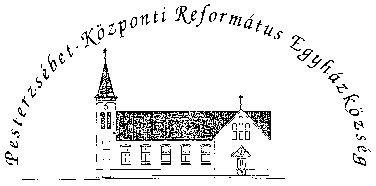 Pesterzsébet-Központi Református Egyházközség1204 Budapest, Ady E. u. 81.Tel/Fax: 283-0029www.pkre.hu   1893-2017